Bestämning av högsta dimensionerande grundvattennivå för avloppsanläggningar <26 peFör att uppnå en syresatt och omättad zon finns ett krav på att det ska vara minst en meter mellan infiltrationsnivån och grundvattenytan under större delen av året, se figur 1.  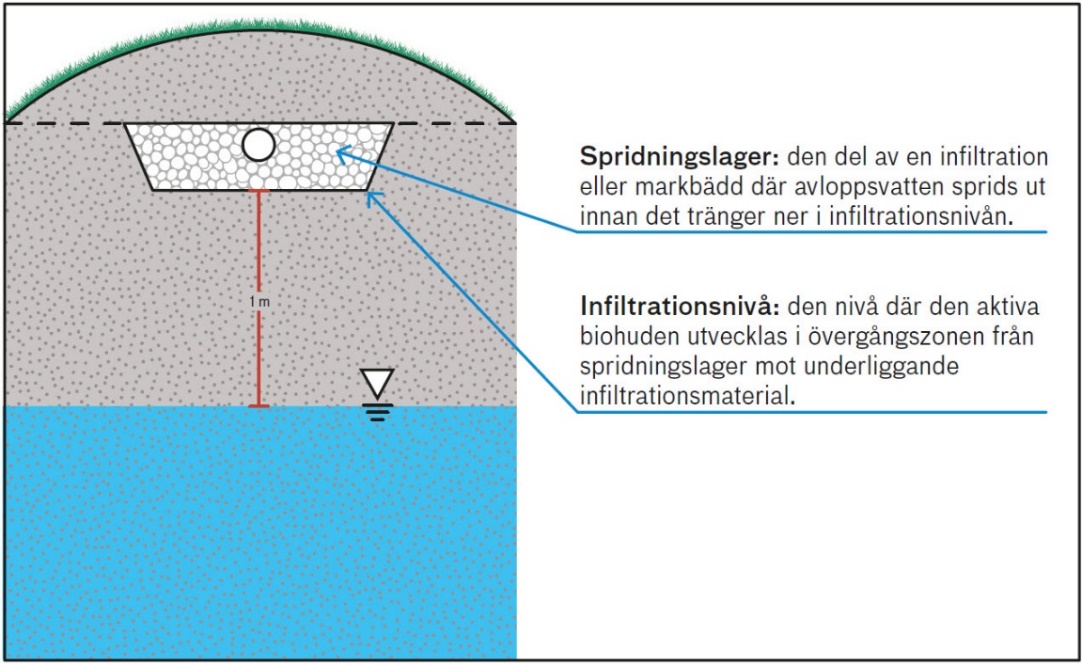 Figur 1. För att reningen i en infiltrationsanläggning ska fungera ska avståndet mellan infiltrationsnivån och den högsta dimensionerande grundvattennivån (den omättade zonen) vara minst 1 meter under större delen av året.Generellt bör undersökningar av grundvattennivå i första hand ske vid tillfällen på året då grundvattennivån kan förväntas vara nära sina högsta nivåer. När detta inträffar varierar från år till år, men beror också på var i landet man befinner sig. I allmänhet är det vanligt att grundvattennivåerna är höga under tidig vår. Tidpunkten för högstanivåerna förskjuts till senare på våren längre norrut där nivåerna stiger efter snösmältningen. Denna modell för bedömningen av högsta dimensionerande grundvattennivå tar avstamp i en observerad grundvattennivå (GVobs) i provgrop eller grundvattenrör. Den observerade nivån korrigeras sedan genom ett tillägg (FHmag) om tidpunkten för observationen inte gjordes när grundvattennivån stod som högst. Utöver detta gör man eventuellt ytterligare ett tillägg för den förhöjningseffekt som uppkommer under infiltration i finkornig jordart (FHinf).        GVdim = GVobs + FH mag + FHinf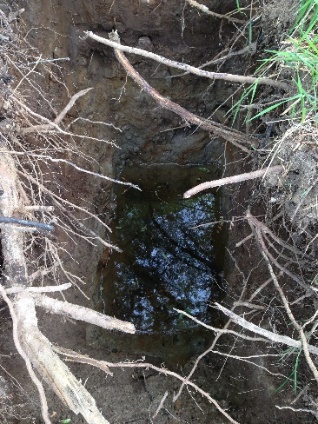 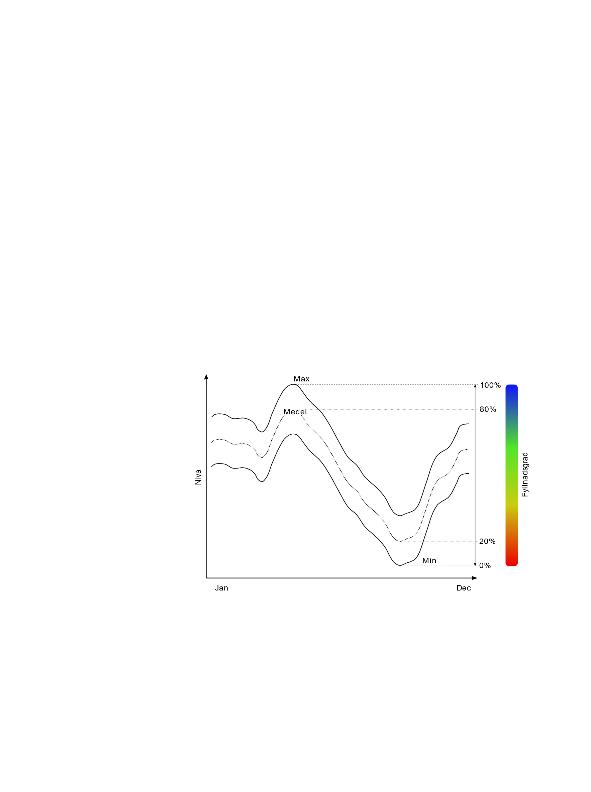 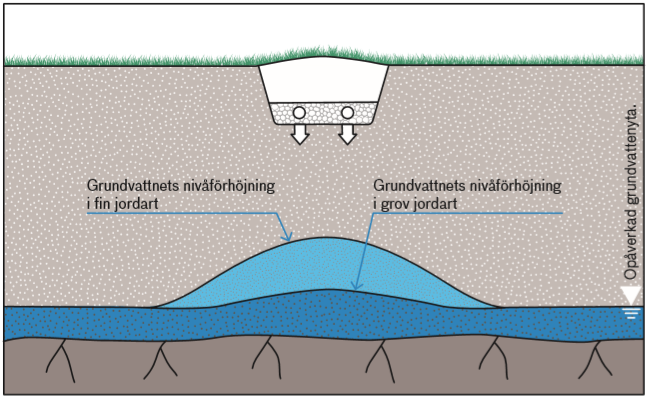 Metoden omfattar 6 steg:Observation av grundvattennivån i fält där anläggningen planeras.Fastställande av magasinets egenskaper (stort eller litet magasin). Översiktlig bedömning av fyllnadsgraden i grundvattenmagasinet vid observationen av grundvattennivån. Beräkning av nivåhöjning som kompensation för att observationen av grundvattennivå inte skedde under höga grundvattenförhållanden. Beräkning av den lokala nivåhöjningen under anläggningen på grund av infiltration.Bestämning av dimensionerande högsta grundvattennivå genom summering av de beräknade nivåförhöjningarna och den observerade grundvattennivån.Grundvattenobservationer i fält (steg 1)Observationer av grundvattennivå gör man i omedelbar närhet till avloppsanläggningen (inom 5 meter från platsen där anläggningen ska placeras). I de fall där man inte träffat på grundvatten på ett djup ner till 2,5 meter under planerad infiltrationsnivå, eller där man träffat på berg före grundvatten, så behöver man inte göra en observation av grundvattenytan. Om man träffat på berg bör bergnivån istället likställas med en observerad grundvattenyta. Grundvattennivån (GVobs) observeras minst två gånger med minst en veckas mellanrum. Observation kan göras med hjälp av (tillfälligt) grundvattenrör. Se informationsblad 4 Grundvattenrör.Korrigering av observerad nivå (steg 2-4), GVmagSteg 2-4 hämtas med fördel från e-tjänst på webbadressen: https://ext-geoportal.lansstyrelsen.se/standard/?appid=920b023b74d84b3eac70d847ea9b2c42Välj ”Grundvattenberäkning” i menyn uppe i högra hörnet:    Resultatet av beräkningen fås som en PDF som kan bifogas ansökan/anmälan.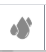 För detaljerad beskrivning av manuell beräkningsmetod, se Havs- och vattenmyndighetens vägledning om prövning av små avlopp: https://www.havochvatten.se/hav/vagledning--lagar/vagledningar/sma-avlopp/provning-av-sma-avlopp/overgripande-fragor/bestamning-av-dimensionerande-grundvattenniva.htmlLokal höjning av grundvattennivån på grund av infiltration (steg 5)Vid infiltration av avloppsvatten kan en lokal förhöjning av grundvattennivån uppstå under anläggningen. Generellt så är höjningen försumbar i grövre jordarter (inom fält A, se figur 3), men den kan vara av avgörande betydelse i finare jordarter (inom fält B, se figur 3), speciellt vid tunna jordlager. 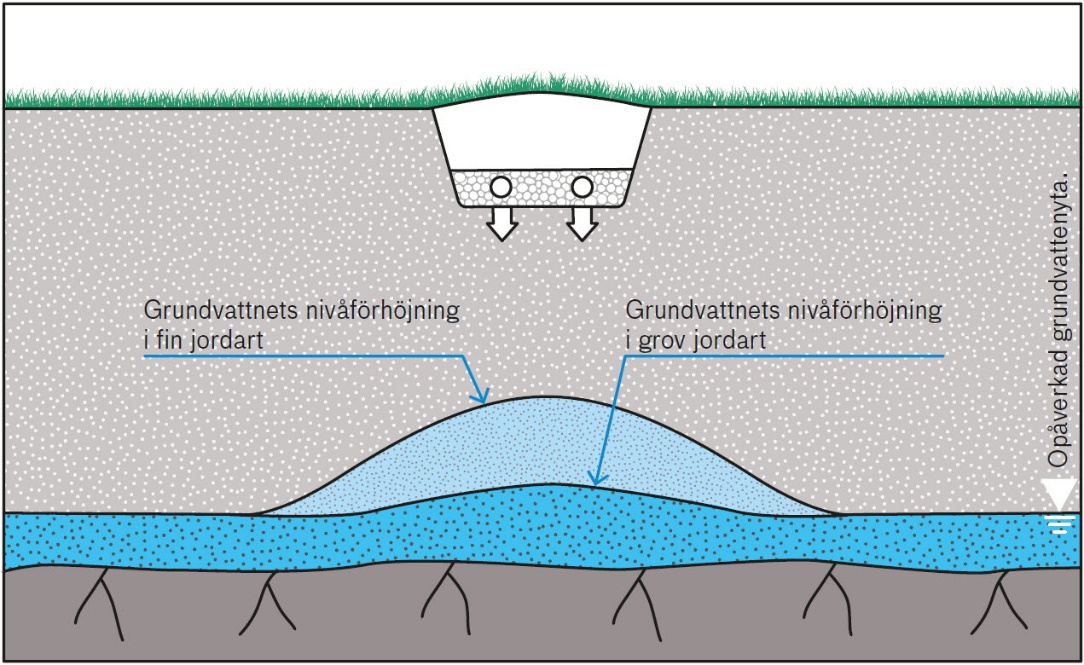 Figur 2. Grundvattennivån kommer att höjas under en infiltration i fin jordart.För att säkerställa att kravet på 1 meter omättad zon uppfylls är det viktigt att man uppskattar hur kraftig den lokala förhöjningen blir. Jordens förmåga att leda vatten i marken kommer i stor utsträckning att bestämma hur mycket grundvattennivån rakt under infiltrationsanläggningen kommer att höjas. Visar siktanalys av material från provgropen att jordarten ligger inom fält A, behöver inget ytterligare tillägg göras utan GVdim beräknas som summan av GVobs och FHmag.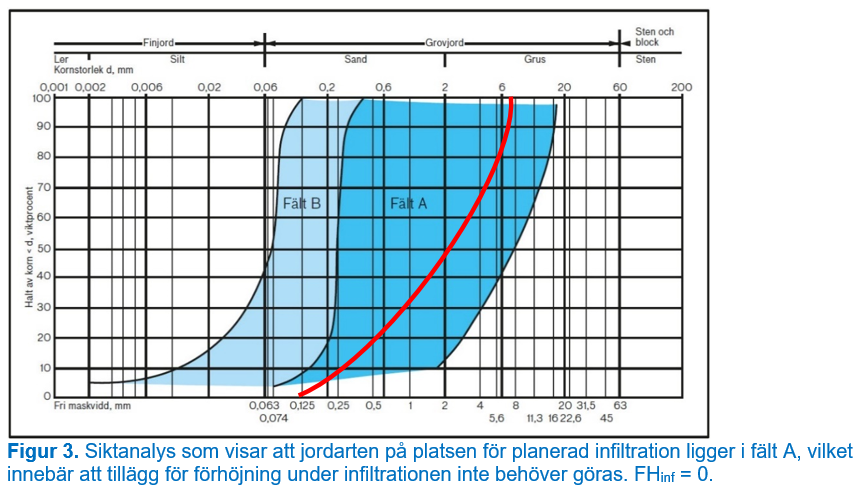 Ligger däremot siktanalysen helt eller delvis i fält B behöver man ta hänsyn till förhöjningen under infiltrationen. Markens vattengenomsläpplighet (hydraulisk konduktivitet) kan uttryckas genom det så kallade k-värdet, som kan uppskattas genom perkolationsprov eller uppskattas grovt genom tabell 1 och 2. Tabell 1. Ungefärliga k-värden för	       Tabell 2. Ungefärliga k-värden för olika                        olika moräner                                                                sedimentära jordarter För att beräkna förhöjningen behövs även kännedom om tjockleken på det grundvattenförande lagret under infiltrationen. Detta är den mäktighet på grundvattnet ovanför berg eller tätt jordlager som uppkommer då grundvattenmagasinet är fyllt, alltså avståndet mellan den observerade grundvattennivån i steg 1 och avståndet till berg/tätt jordlager plus tillägget FHmag.  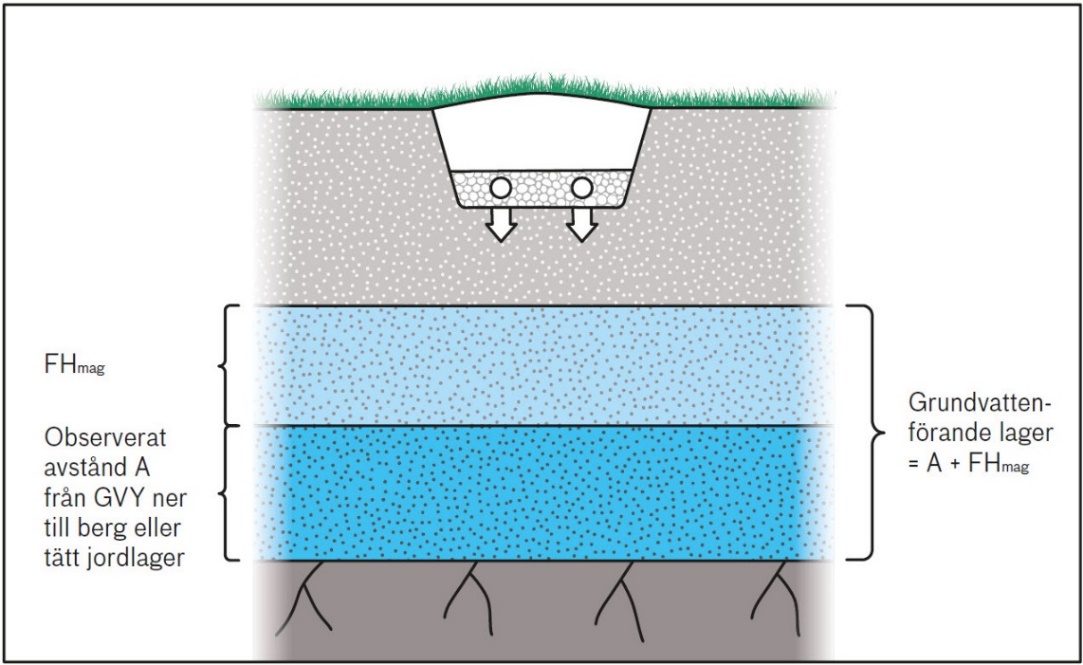 Figur 4. Principskiss över grundvattenförande lager. Har man räknat fram en korrigerad nivå för FHmag så kan beräkningen av grundvattenförande lager beskrivas som denna nivå minus jorddjupet/avstånd till tätt jordlager.Ibland saknas uppgift om avstånd till berg/tätt jordlager och uppgifter om k-värde. I dessa fall får man göra rimliga ansatser och bedöma utfallet, till exempel börja med att anta att det är berg i botten av provgropen och utgå ifrån att det är ett lågt k-värde för att se om det finns någon risk för förhöjning. Behöver man gå vidare kan man, som stöd för en bedömning av avstånd till berg använda sig av SGU:s jorddjupsmodell, göra en fördjupad provgrop eller leta efter uppgifter om jorddjup i Brunnsarkivet. Det kan också bli aktuellt att göra ett perkolationsprov för att uppskatta den hydrauliska konduktiviteten. Uttag av perkolationsprover för detta ändamål bör ske i de jordlager under planerad infiltrationsnivå som har lägst genomsläpplighet.Sambandet mellan lokal förhöjning under infiltrationen och det grundvattenförande lagrets tjocklek vid olika k-värden anges i figur 5. Den lokala förhöjningen FHinf  avläses på Y-axeln. 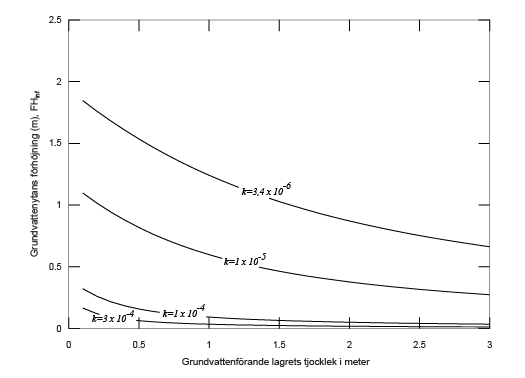 Figur 5. Grundvattennivåns förhöjning (FHinf) som funktion av grundvattenförande lagrets tjocklek vid några olika k-värden. Kurvorna är beräknade baserat på metod beskriven av Finnemore 1993.Beräkning av högsta dimensionerande grundvattennivå (steg 6)Dimensionerande grundvattennivå GVdim fastställs slutligen genom att addera resultaten från steg 4 och 5 till den observerade nivån: GVdim = GVobs + FH mag + FHinf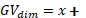 Beräkningsexempel2 meter djup provgrop i morän, inget berg, 50 % fyllnadsgrad i magasinet, grundvattenytan på 1,5 meters djup. Datum och position för provgropen känd.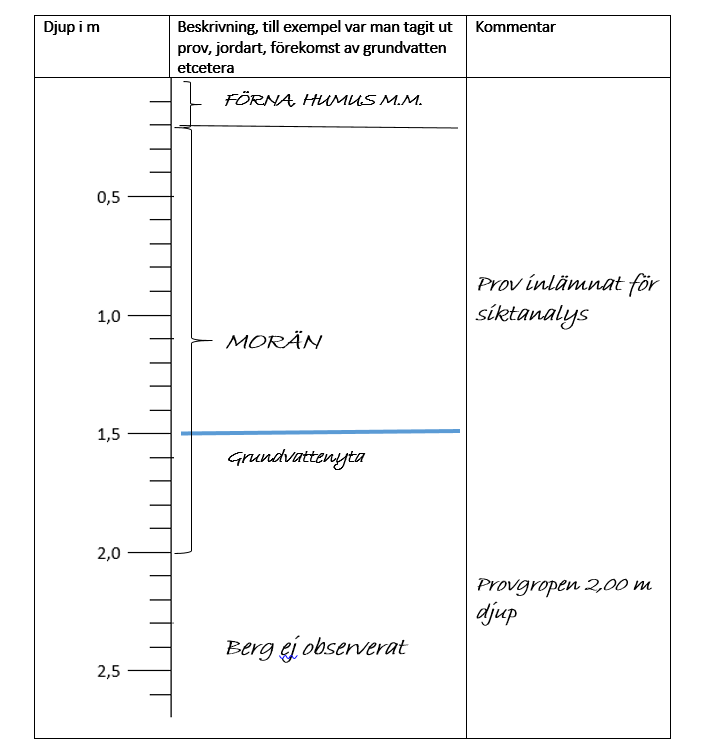 Steg 1 - observation av grundvattennivåGrundvattennivån observeras vid två tillfällen med en vecka emellan. Den ligger på 1,5 meter under befintlig markyta. Provgropen är tämligen grund, 2 m.Steg 2 – 4 - jordart, magasinstyp och fyllnadsgrad samt beräkning av nivåhöjning på grund av förändringar över tid, FHmagResultat av beräkningar i steg 2-4 hämtas från e-tjänst på webbadressen: https://ext-geoportal.lansstyrelsen.se/standard/?appid=920b023b74d84b3eac70d847ea9b2c42FHmag bestäms till 0,8 m.Steg 5 - beräkning av den lokala nivåhöjningen på grund av infiltration, FHinfSiktanalysen har visat att det är en grusig morän. Perkolationsprover visar ett uppskattat k-värde på ca 10-6 m/s.Det grundvattenförande lagret är åtminstone 2 - 1,50 = 50 cm, plus FHmag som fastställts till 0,8 m vilket blir 1,3 m. Av diagrammet nedan framgår att FHinf ligger på ca 1,1 m utifrån tillgänglig data.Steg 6 - beräkning av GVdim                   - 1,5      +            0,8          +         1 ,1        =   + 0,4 m   Värdet blev positivt, vilket antyder att det på platsen finns en risk för att grundvattnet periodvis ligger i närheten av markytan. Exempel på några handlingsalternativ:Går det att byta lokalisering? Provgropen/arna har grävts vid en tidpunkt då det var tämligen låg fyllnadsgrad i magasinet. Avvakta med att bestämma GVdim till en bättre tidpunkt då de observerade grundvattennivåerna ligger närmre sin maxgräns. Påslaget FHmag blir då lägre och man får en större säkerhet i projekteringen. Är fyllnadsgraden i ett moränmagasin 80 procent eller mer behöver ingen kompensation FHmag läggas till.Provgropen var bara 2 meter djup. Gräv en djupare provgrop och/eller kontrollera avstånd till berg med ett stickspjut/jordborr eller liknande för att eventuellt kunna konstatera att det finns ett tjockare grundvattenförande lager än vad man först antagit. Då blir FHinf lägre. Data i SGU:s brunnsarkiv eller SGU:s jorddjupsmodell kan också bidra med kunskap om jorddjup i det aktuella området. Infiltrationen läggs upphöjd efter kontroll av att marken kan transportera bort infiltrerat vatten inom recipientområdet nedströms anläggningen, utan risk för uppträngning.Välj en annan teknisk lösning.SedimentK-värde m/sFingrus10-1 - 10-3Grovsand10-2 - 10-4Mellansand10-3 - 10-5Finsand10-4 - 10-6Grovsilt10-5 - 10-7MoränerK-värde m/sGrusig morän10-5 - 10-7Sandig morän10-6 - 10-8Siltig morän10-7 - 10-9 DefinitionKommentarGVdimDimensionerande högsta grundvattennivå utifrån vilken man projekterar och bygger infiltrationen. Anges i meter under befintlig markyta. (gäller för konventionella infiltrationer <26 pe) Befintlig markyta fungerar som referensnivå (nollnivå). GVdim blir därmed i allmänhet negativt och anger avståndet från markytan ner till dimensionerande grundvattennivå. Positiva värden på GVdim innebär att dimensionerande grundvattennivån beräknats till en nivå ovan markytan. Detta indikerar att det kan finnas tidpunkter på året då grundvattennivån ligger mycket nära eller till och med över markytan. (Observera dock att för dimensionerande magasinsnivå som beräknas i länsstyrelsens GIS-stöd har man vänt på detta så att negativa nivåer motsvarar nivåer ovan mark.)GVobs Observerad grundvattennivå, meter under befintlig markyta Bestäms genom minst två observationer i grundvattenrör eller provgrop med minst 1 veckas mellanrum (steg 1), företrädesvis vid en tidpunkt då grundvattennivåerna allmänt är höga.Befintlig markyta anges som nollnivå och nivåer under mark redovisas som negativa värden. (Observera att det omvända gäller i länsstyrelsens GIS-stöd.)FHmag Grundvattnets förhöjning (m) på grund av naturliga grundvattenfluktuationer.FHmag beräknas enklast genom e-tjänst på https://www.lansstyrelsen.se/stockholm/miljo-och-vatten/vatten--och-avloppsforsorjning/gis-stod-for-provning-och-tillsyn-av-sma-avlopp.html. För manuell beräkning se Havs- och vattenmyndighetens vägledning om prövning av små avlopp: https://www.havochvatten.se/hav/vagledning--lagar/vagledningar/sma-avlopp/provning-av-sma-avlopp/overgripande-fragor/bestamning-av-dimensionerande-grundvattenniva.htmlFHinf Grundvattnets lokala förhöjning (m) under infiltrationen på grund av belastning med avloppsvatten.FHinf hämtas ur figur 5 (steg 5). K-värdet beror på resultatet av siktanalys/perkolationsprov. Det grundvattenförande lagrets tjocklek är avståndet mellan observerat berg (eller tätt jordlager) och beräknad högsta grundvattennivå i magasinet. Vid jordart inom fält A behöver man inte ta hänsyn till FHinf. 